NORTHWEST CANADIAN GREYHOUND LEAGUE 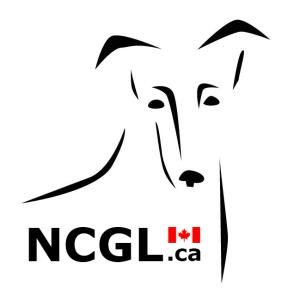 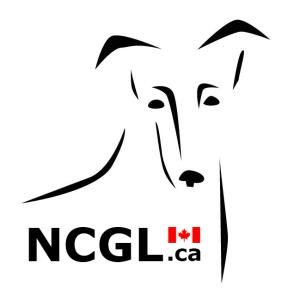  Providing Greyhound Rescue and Adoption Services to Northwest Canada                             Charitable Organization 899 9214 RR0001 	172 Falshire Close NE 	 	     2821 Austin Avenue 	Calgary AB  T3J 2Z9 	 	Victoria, BC  V9A 2K8 	adopt@ncgl.ca 	www.ncgl.ca 	vebenn@telus.net Fostering Application This Fostering Application is not an agreement to adopt a dog. More questions may follow, plus an interview, vet reference check, and possibly a home/fence check – but this will get us started. We will use your answers as a starting point to work with you to determine whether your home is suitable for Fostering a Greyhound. Some individuals may find this process a bit intrusive, but we have found that thorough evaluation of prospective Fostering households helps to ensure that our Greyhounds will be well cared for during the transition period, from the time they come into the care of NCGL to the time they are transferred into their forever homes of the adopting families. We recommend that you read either Lee Livingood’s Retired Racing Greyhounds for Dummies or Cynthia Branigan’s Adopting the Racing Greyhound. Both books are inexpensive and give lots of information on Greyhounds and what it is like to share your home with one. People with children under 12 should also read Childproofing Your Dog by Brian Kilcommons. About you: Name: _______________________________________________________________________________________     Home Address: ______________________________ 	City: ______________________________________ Province: ___________________________________ 	Postal Code: ________________________________  Home Phone: ( ___ ) __________________________ 	Bus. Phone: ( ___ ) __________________________ Cell Phone:    ( ___ ) ___________________________ Email: ______________________________________  How did you find us?  Check one:  Pet Show _____  Brochure _____  Web Site _____  Meet &Greet ________ Other (please describe): References: Vet Clinic Name & Address:Vet Phone: ( ___ ) __________________________________ 	Vet e-Mail: 						 Other Pet Related References (breeder, trainer, groomer, etc.): Name: ____________________________________            Phone: ( ___ ) ________________________Name: ____________________________________ 	     Phone: ( ___ ) ________________________If no references, why? ____________________________________________________________________________________________________________________________________________________________________________________________________________________________________________________________________________________________________________________________________________________________ Your household: Describe all household members, including ages: _______________________________________________________________________________________ _______________________________________________________________________________________ _______________________________________________________________________________________ __________________________________________________________________________________________________________________________________________________    __________________________     Describe your home (choose one): 	Rural _____ 	Suburban _____ 	Urban _____ Do you:  	Rent? _____ 	Own? _____ If renting, do you have your landlord’s permission to have a dog?  	Yes _____ 	No    _____ Landlord’s phone number: ( ___ ) ________________________________ Home setting (choose one) 	House _____ 	 	Apartment       _____ 	Townhouse    _____  	Duplex _____  	Condominium _____ 	Mobile Home _____  Other (please specify): 										Describe fenced area (materials, size, height, flooring): ________________________________________________________________________________________ ________________________________________________________________________________________ ________________________________________________________________________________________________________________________________________________________________________________ If your yard is not fenced, please describe the measures you will take to keep your pet secure while they are out of doors: ________________________________________________________________________________________ _______________________________________________________________________________________________________________________________________________________________________________   ________________________________________________________________________________________  Your pets: Describe your current pets (names, type, breed, sizes, genders, and how they fit into your family): ________________________________________________________________________________________________________________________________________________________________________________________________________________________________________________________________________________________________________________________________________________________________ Describe pets you’ve had in the past, following the above guidelines … include how long you had them and why they are no longer with you: _________________________________________________________________________________________ __________________________________________________________________________________________________________________________________________________________________________________________________________________________________________________________    _______________       Where, what, and how will the Greyhound be fed? __________________________________________________________________________________________________________________________________________________________________________________ __________________________________________________________________________________________________________________________________________________________________________________ Has your current pet(s) lived with dogs before? 	Yes _____ 	No _____ How will you introduce the new dog? ___________________________________________________________________________________________________________________________________________________________________________________________________________________________________________________________________________  Describe your experience or knowledge of Greyhounds: _________________________________________________________________________________________  _________________________________________________________________________________________  What do you like most about Greyhounds? _________________________________________________________________________________________        _____________________________________________________________________________________       What do you like least about Greyhounds?                                                  _______________________________________________________________________            ____________               _______________________________________________________________________________          _____             The new dog: Puppy (Under 12 months)  _____Young Adult (1-3 years) _____ Adult (4-7 years  ____ Senior (8+ years) ____  Would you consider fostering a mix breed Greyhound?                       Yes _____    No _____ What characteristics MUST the dog have in order for the fostering to take place?  House trained   _____              Good with children under 5 _____     Good with children over 5 _____ Good with seniors or the physically/mentally challenged     _____ 	 	 Good with cats  _____              Good with large dogs          _____     Good with small dogs       _____ Other (please specify): ________________________________________________________________________________________ ________________________________________________________________________________________ Please Note: Every effort will be made to select the ideal Greyhound for your fostering experience. Your preferences for cat/kid safe will be met. Your preferences for sex cannot be guaranteed. Describe a typical weekday for the dog: ________________________________________________________________________________________ ________________________________________________________________________________________________________________________________________________________________________________________________________________________________________________________________________ Describe a typical weekend for the dog: ________________________________________________________________________________________ ________________________________________________________________________________________ ________________________________________________________________________________________________________________________________________________________________________________ Where will the dog sleep? ________________________________________________________________________________________ ________________________________________________________________________________________ What would you do if your foster dog got lost? ________________________________________________________________________________________________________________________________________________________________________________________________________________________________________________________________________________________________________________________________________________________________ Where is the nearest animal shelter/pound? ________________________________________________________________________________________________________________________________________________________________________________ What will you do if the dog marks in the house? ________________________________________________________________________________________________________________________________________________________________________________________________________________________________________________________________________________________________________________________________________________________________ Do you intend to crate the dog?     Yes __________     No ___________ If yes, what size of crate do you own?    _______________________________					      ___________________________ Please initial the following:   I am aware that Northwest Canadian Greyhound Rescue will do an interview telephone or in-person) and reference check prior to fostering. They may also do a home visit before fostering.                                                            I agree that Greyhounds can NEVER be trusted off leash unless in a securely fenced area                    _____ I understand that Greyhounds can have a “prey drive” and harm small dogs or animals.                         _____ I understand that Greyhounds do not make good guard dogs.                                                                  _____ All members of the house have read and agree to the above information (please have all household members sign): ____________________________________________	   						                                                                             ____________________________________________              						                                                                              ____________________________________________        						                                                                                    ____________________________________________       						                                                                                     Please let us know any other information you think important in our consideration to place a foster Greyhound with you: __________________________________________________________________________________________________________________________________________________________________________________ _________________________________________________________________________________________   Thank you for taking the time to complete this questionnaire. Your interest is deeply appreciated. Every Greyhound we place makes another family whole!“Make a fast friend - adopt a 40 mile an hour couch potato!” Sex Preference:        No Preference _____           Male              Female                What age range would you be willing to accept?     No Preference ____________ 